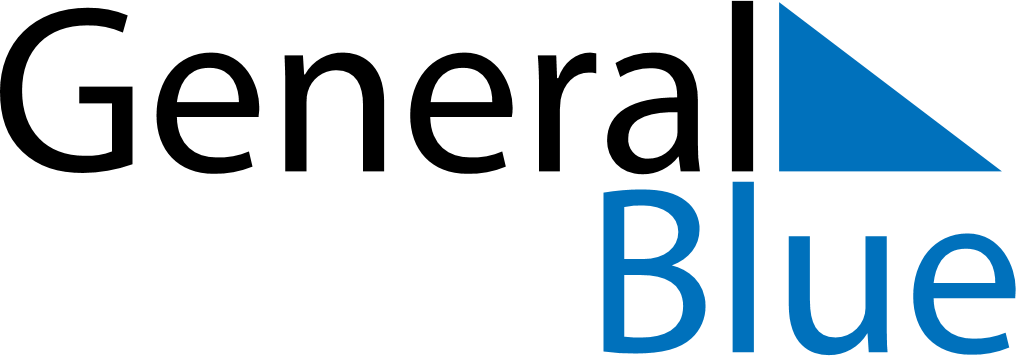 September 2026September 2026September 2026September 2026NicaraguaNicaraguaNicaraguaSundayMondayTuesdayWednesdayThursdayFridayFridaySaturday1234456789101111121314151617181819Battle of San JacintoIndependence Day202122232425252627282930